Assignment #11 Covalent (Molecular) Compounds WS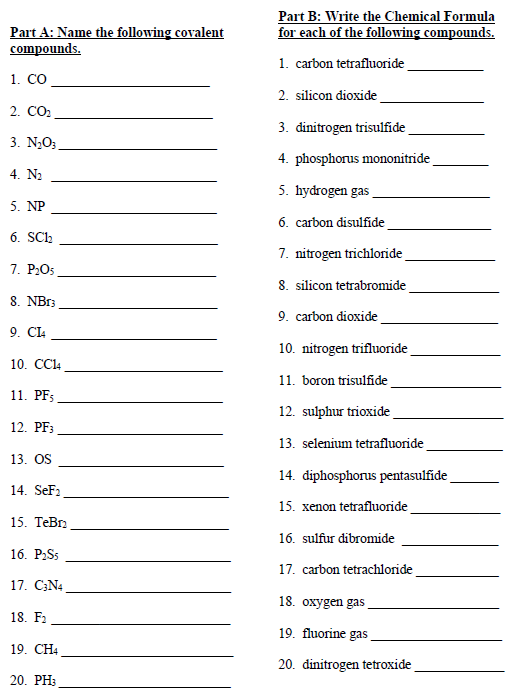 